МУНИЦИПАЛЬНОЕ ОБРАЗОВАНИЕ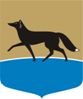 ГОРОДСКОЙ ОКРУГ ГОРОД СУРГУТДУМА ГОРОДА СУРГУТАРЕШЕНИЕПринято на заседании Думы 25 мая 2017 года№ 112-VI ДГО внесении изменений в решение Думы города от 27.12.2013 
№ 452-V ДГ «О Положении 
о департаменте архитектуры и градостроительства Администрации города»В соответствии с Уставом муниципального образования городской округ город Сургут Ханты-Мансийского автономного округа – Югры, в целях приведения в соответствие с Федеральным законом от 06.03.2006 № 35-ФЗ 
«О противодействии терроризму», Федеральным законом от 31.12.2014 
№ 499-ФЗ «О внесении изменений в Земельный кодекс Российской Федерации и отдельные законодательные акты Российской Федерации» Дума города РЕШИЛА:Внести в решение Думы города от 27.12.2013 № 452-V ДГ 
«О Положении о департаменте архитектуры и градостроительства Администрации города» (в редакции от 26.03.2015 № 667-V ДГ) следующие изменения:1) констатирующую часть решения изложить в следующей редакции:«В соответствии с подпунктом 22 пункта 2 статьи 31, пунктом 6 
статьи 35 Устава муниципального образования городской округ город Сургут Ханты-Мансийского автономного округа – Югры, решением Думы города 
от 01.03.2011 № 862-IV ДГ «О структуре Администрации города», в целях приведения в соответствие с требованиями Федерального закона от 06.10.2003 № 131-ФЗ «Об общих принципах организации местного самоуправления 
в Российской Федерации» Дума города РЕШИЛА»;2) пункт 8 части 2 статьи 2 приложения к решению изложить 
в следующей редакции:«8) резервирование земель и изъятие земельных участков в границах городского округа для муниципальных нужд»;3) в статье 3 приложения к решению:а) пункт 1 части 5 изложить в следующей редакции:«1) осуществляет координацию проектных работ в части реализации требований по формированию архитектурного и художественного облика города, осуществляет разработку муниципальных программ и организует разработку концепций, способствующих созданию благоприятных условий проживания и жизнедеятельности населения»;б) пункт 17 части 9 изложить в следующей редакции:«17) принимает участие в профилактике терроризма и экстремизма, 
а также минимизации и (или) ликвидации последствий проявлений терроризма и экстремизма в соответствии с функциями, возложенными 
на него настоящим Положением, в том числе:а) принимает участие в реализации муниципальных программ в области профилактики терроризма, а также минимизации и (или) ликвидации 
их последствий;б) принимает участие в организации пропагандистских мероприятий 
по разъяснению сущности терроризма и его общественной опасности, а также по формированию у граждан неприятия идеологии терроризма;в) принимает участие в мероприятиях по профилактике терроризма, 
а также по минимизации и (или) ликвидации последствий его проявлений, организуемых федеральными органами исполнительной власти и (или) исполнительными органами государственной власти Ханты-Мансийского автономного округа – Югры;г) обеспечивает выполнение требований к антитеррористической защищённости объектов, находящихся в муниципальной собственности или 
в ведении органов местного самоуправления городского округа; д) осуществляет иные полномочия по участию в профилактике терроризма, а также в минимизации и (или) ликвидации последствий его проявлений».Председатель Думы города						 Н.А. Красноярова«30» мая 2017 г.